Statistics 1Mr Nice Van sold a lot of ice cream last week.  He kept a tally chart to record how much he sold every day.  Look at the following tally chart, complete it and answer the questions below:On which day were the most ice creams sold?  				________________When were the least ice creams sold?					________________How many more ice creams were sold on Sunday than Friday?		________________What was the second most popular day for buying ice creams?		________________ How many ice creams were sold between Tuesday and Friday		________________ 6. How many ice creams were sold altogether?				_______________7. What is the difference between the number of ice creams sold from Monday to Friday and the ice creams sold over the weekend?							________________NUMBER OF ICE CREAMS SOLD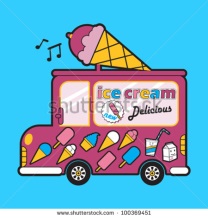 NUMBER OF ICE CREAMS SOLDNUMBER OF ICE CREAMS SOLDMondayl l l l l l lTuesdayl l l l lWednesdayl l l l 5Thursdayl l l l l l l l Fridayl l l l l l l l l lSaturdayl l l l l l l l l l l l l Sundayl l l l l l l l l l l l l l l